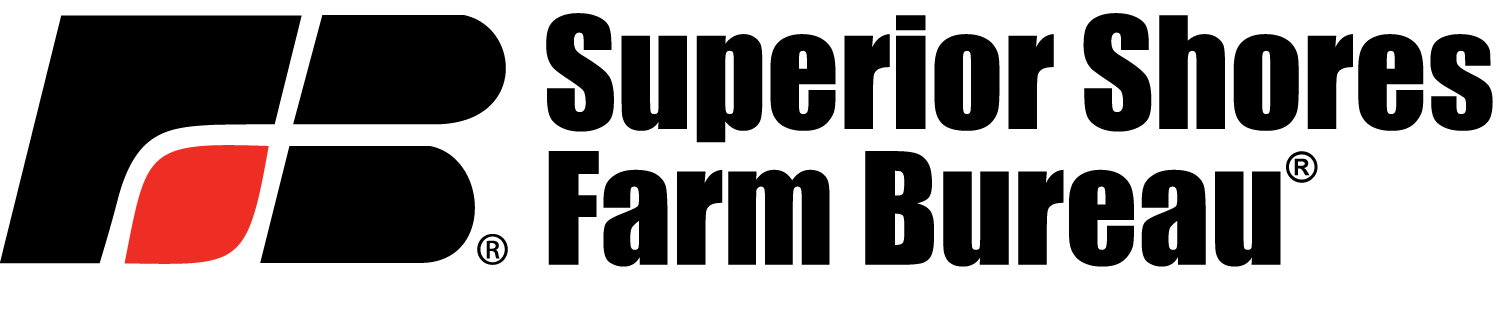 2023 Scholarship ProgramSuperior Shores Farm Bureau is pleased to announce that they will be granting one (1) $500 scholarship to a high school senior in Ashland, Bayfield, Douglas or Iron County.This scholarship is open to all students who will be pursuing a degree in the agriculture industry and attending a technical school or 4-year university. Examples of eligible majors/programs include traditional production agriculture majors like dairy science, soil science and agronomy. Other majors may also qualify including biochemistry, genetics, molecular biology, forestry, horticulture, environmental science. Preference will be given to students from Farm Bureau families. This scholarship will be based on the student’s past school and community activities, plans for future education, and recommendation.  A completed application must include the following:The completed scholarship application The scholarship application can be accessed in 2 different ways:The form can be found by visiting:wfbf.com/about/counties/superior-shores/  An electronic submission form can be found at:bit.ly/2023SSFBScholarship  At least one letter of recommendation from an adult of your choiceHead and shoulder photo to be used for publication purposes (will not be returned)Completed applications must be postmarked by April 15, 2023 and can be returned to:Superior Shores Farm Bureau Attn:  Katie MattisonN353 County Road ZEau Galle WI 54737The winning student will be presented with a certificate of scholarship this spring and the scholarship funds will be awarded after the student has completed one session of college or vocational school and has provided our office with transcript as proof of acceptable grades.If you have any questions, please feel free to contact me at 715.418.0975 or kmattison@wfbf.com.Thank you,Superior Shores Farm Bureau BoardSuperior Shores Farm Bureau®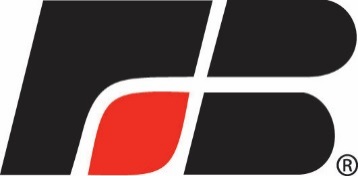 Scholarship Application FormName:  Address:	Phone:   	Email address:  Parent’s Names: Are you or your parent’s Farm Bureau Members?   	Yes 	NoName of High School   Year of Graduation GPA College or Technical School Attending Indicate your intended major or general field of study Explain why you choose your intended major and what goals you have set for your future. Community Activities: School Activities:Why do you feel that you deserve this scholarship?Please attach the following:A brief letter of recommendation from at least one adult of your choice.A recent head and shoulder photo that can be used for publication purposes.